Принят новый закон о занятости населения12.12.2023 принят Федеральный закон N 565-ФЗ "О занятости населения в Российской Федерации", который вступает в силу с 1 января 2024 года, за исключением положений, для которых установлены иные сроки вступления их в силу.Закон закрепляет определения таких понятий, как "граждане, впервые ищущие работу", "граждане, находящиеся под риском увольнения" и др.Определяются организационные основы противодействия нелегальной занятости, устанавливаются размеры минимальной и максимальной величин пособия по безработице, предусматриваются специальные мероприятия по содействию занятости инвалидов.Правительство и регионы наделяются правом разработки мер, направленных на содействие приоритетному трудоустройству граждан, завершивших прохождение военной службы.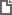 